Borang ini perlu dikemukakan kepada Pusat Transformasi Komuniti Universiti (UCTC), UPMThis form needs to be submitted to Universiti Community Transformation Centre (UCTC), UPM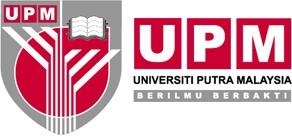 LAPORAN AKHIR PROJEK SKIM GERAN PEMINDAHAN ILMU (KTGS)FINAL REPORT FORM FOR PROJECT UNDER KNOWLEDGE TRANSFER GRANT SCHEME (KTGS)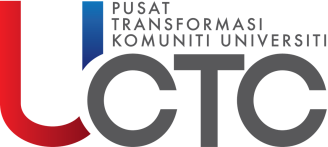 A.	MAKLUMAT AM PROJEK GENERAL PROJECT DETAILSA.	MAKLUMAT AM PROJEK GENERAL PROJECT DETAILSA.	MAKLUMAT AM PROJEK GENERAL PROJECT DETAILSA.	MAKLUMAT AM PROJEK GENERAL PROJECT DETAILSA.	MAKLUMAT AM PROJEK GENERAL PROJECT DETAILSA.	MAKLUMAT AM PROJEK GENERAL PROJECT DETAILSA.	MAKLUMAT AM PROJEK GENERAL PROJECT DETAILS1.   Tajuk ProjekProject Title:2. Nombor ID ProjekID Project No.3.   No. Pusat KosVote Number:3.   No. Pusat KosVote Number:3.   No. Pusat KosVote Number:4. Tarikh mula projekCommencement date:5. Tarikh tamat projekEnd date:5. Tarikh tamat projekEnd date:5. Tarikh tamat projekEnd date:6. Tempoh projek (bulan)Project duration (month)7.    Pelanjutan projek (jika ada)        Project extension (if any):7.    Pelanjutan projek (jika ada)        Project extension (if any):7.    Pelanjutan projek (jika ada)        Project extension (if any):8. Alamat Tempat Projek /Postal Address of ProjectSite9. Nama Ketua Projek/ Project Leader’s Name:10. PTJInstitution:11. Jabatan/MakmalDepartment/Laboratory:11. Jabatan/MakmalDepartment/Laboratory:11. Jabatan/MakmalDepartment/Laboratory:12. No. TelefonTelephone Number:13. No. StafStaf No.:13. No. StafStaf No.:13. No. StafStaf No.:14. E-melE-mail:Nama Akademia lainCo-Project’s NamePTJInstitutionJabatan/MakmalDepartment/LaboratoryJabatan/MakmalDepartment/LaboratoryTelefonTelephoneTelefonTelephoneTelefonTelephoneB. LAPORAN PROJEK PROJECT REPORTB. LAPORAN PROJEK PROJECT REPORTB. LAPORAN PROJEK PROJECT REPORTB. LAPORAN PROJEK PROJECT REPORTB. LAPORAN PROJEK PROJECT REPORTB. LAPORAN PROJEK PROJECT REPORTB. LAPORAN PROJEK PROJECT REPORTB. LAPORAN PROJEK PROJECT REPORTB. LAPORAN PROJEK PROJECT REPORTB. LAPORAN PROJEK PROJECT REPORT1. Objektif ProjekProject Objective(s)2.   Perubahan Objektif       (jika ada)3. Hasil Projek / Project Output4. Impak Projek/ Project Impact5. Bilangan Penglibatan (Jika Ada) No. of Involvement (If Any)5. Bilangan Penglibatan (Jika Ada) No. of Involvement (If Any)PENGLIBATANPENGLIBATANPENGLIBATANPENGLIBATANPENGLIBATANKEMAJUANKEMAJUANKEMAJUAN5. Bilangan Penglibatan (Jika Ada) No. of Involvement (If Any)Pegawai AkademikPegawai BukanAkademikPelajarPegawai AgensiLain-lain (Swasta/NGO/dll)Bil. Sasaran(A)Bil. Terlibat(B)%Pencapaian(B/A x 100)5. Bilangan Penglibatan (Jika Ada) No. of Involvement (If Any)5. Bilangan Penglibatan (Jika Ada) No. of Involvement (If Any)6.   Ringkasan aktiviti projek yang dijalankan. Summary of the project:       (Komuniti mengamalkan ilmu yang dipindahkan, Ilmu yang berjaya dipindahkan)6.   Ringkasan aktiviti projek yang dijalankan. Summary of the project:       (Komuniti mengamalkan ilmu yang dipindahkan, Ilmu yang berjaya dipindahkan)6.   Ringkasan aktiviti projek yang dijalankan. Summary of the project:       (Komuniti mengamalkan ilmu yang dipindahkan, Ilmu yang berjaya dipindahkan)6.   Ringkasan aktiviti projek yang dijalankan. Summary of the project:       (Komuniti mengamalkan ilmu yang dipindahkan, Ilmu yang berjaya dipindahkan)6.   Ringkasan aktiviti projek yang dijalankan. Summary of the project:       (Komuniti mengamalkan ilmu yang dipindahkan, Ilmu yang berjaya dipindahkan)6.   Ringkasan aktiviti projek yang dijalankan. Summary of the project:       (Komuniti mengamalkan ilmu yang dipindahkan, Ilmu yang berjaya dipindahkan)6.   Ringkasan aktiviti projek yang dijalankan. Summary of the project:       (Komuniti mengamalkan ilmu yang dipindahkan, Ilmu yang berjaya dipindahkan)6.   Ringkasan aktiviti projek yang dijalankan. Summary of the project:       (Komuniti mengamalkan ilmu yang dipindahkan, Ilmu yang berjaya dipindahkan)6.   Ringkasan aktiviti projek yang dijalankan. Summary of the project:       (Komuniti mengamalkan ilmu yang dipindahkan, Ilmu yang berjaya dipindahkan)6.   Ringkasan aktiviti projek yang dijalankan. Summary of the project:       (Komuniti mengamalkan ilmu yang dipindahkan, Ilmu yang berjaya dipindahkan)7. Penarafan Bintang. Star RatingSila tandakan pencapaian projek mengikut penarafan bintang seperti berikut:Please tick your project achievement by star rating below: 1*	(Jaringan Hubungan) 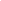 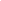 2**	(Sokongan dan Penglibatan)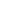 3***	(Perubahan Pengetahuan, Kemahiran, Sikap dan Aspirasi) 4****	(Perubahan Amalan)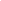 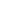 5*****	(Penghakupayaan)7. Penarafan Bintang. Star RatingSila tandakan pencapaian projek mengikut penarafan bintang seperti berikut:Please tick your project achievement by star rating below: 1*	(Jaringan Hubungan) 2**	(Sokongan dan Penglibatan)3***	(Perubahan Pengetahuan, Kemahiran, Sikap dan Aspirasi) 4****	(Perubahan Amalan)5*****	(Penghakupayaan)7. Penarafan Bintang. Star RatingSila tandakan pencapaian projek mengikut penarafan bintang seperti berikut:Please tick your project achievement by star rating below: 1*	(Jaringan Hubungan) 2**	(Sokongan dan Penglibatan)3***	(Perubahan Pengetahuan, Kemahiran, Sikap dan Aspirasi) 4****	(Perubahan Amalan)5*****	(Penghakupayaan)7. Penarafan Bintang. Star RatingSila tandakan pencapaian projek mengikut penarafan bintang seperti berikut:Please tick your project achievement by star rating below: 1*	(Jaringan Hubungan) 2**	(Sokongan dan Penglibatan)3***	(Perubahan Pengetahuan, Kemahiran, Sikap dan Aspirasi) 4****	(Perubahan Amalan)5*****	(Penghakupayaan)7. Penarafan Bintang. Star RatingSila tandakan pencapaian projek mengikut penarafan bintang seperti berikut:Please tick your project achievement by star rating below: 1*	(Jaringan Hubungan) 2**	(Sokongan dan Penglibatan)3***	(Perubahan Pengetahuan, Kemahiran, Sikap dan Aspirasi) 4****	(Perubahan Amalan)5*****	(Penghakupayaan)7. Penarafan Bintang. Star RatingSila tandakan pencapaian projek mengikut penarafan bintang seperti berikut:Please tick your project achievement by star rating below: 1*	(Jaringan Hubungan) 2**	(Sokongan dan Penglibatan)3***	(Perubahan Pengetahuan, Kemahiran, Sikap dan Aspirasi) 4****	(Perubahan Amalan)5*****	(Penghakupayaan)7. Penarafan Bintang. Star RatingSila tandakan pencapaian projek mengikut penarafan bintang seperti berikut:Please tick your project achievement by star rating below: 1*	(Jaringan Hubungan) 2**	(Sokongan dan Penglibatan)3***	(Perubahan Pengetahuan, Kemahiran, Sikap dan Aspirasi) 4****	(Perubahan Amalan)5*****	(Penghakupayaan)7. Penarafan Bintang. Star RatingSila tandakan pencapaian projek mengikut penarafan bintang seperti berikut:Please tick your project achievement by star rating below: 1*	(Jaringan Hubungan) 2**	(Sokongan dan Penglibatan)3***	(Perubahan Pengetahuan, Kemahiran, Sikap dan Aspirasi) 4****	(Perubahan Amalan)5*****	(Penghakupayaan)7. Penarafan Bintang. Star RatingSila tandakan pencapaian projek mengikut penarafan bintang seperti berikut:Please tick your project achievement by star rating below: 1*	(Jaringan Hubungan) 2**	(Sokongan dan Penglibatan)3***	(Perubahan Pengetahuan, Kemahiran, Sikap dan Aspirasi) 4****	(Perubahan Amalan)5*****	(Penghakupayaan)7. Penarafan Bintang. Star RatingSila tandakan pencapaian projek mengikut penarafan bintang seperti berikut:Please tick your project achievement by star rating below: 1*	(Jaringan Hubungan) 2**	(Sokongan dan Penglibatan)3***	(Perubahan Pengetahuan, Kemahiran, Sikap dan Aspirasi) 4****	(Perubahan Amalan)5*****	(Penghakupayaan)C.	LAPORAN KEWANGAN (Isi yang berkaitan sahaja)* FINANCIAL REPORT (Kindly fill in the relevant details only)C.	LAPORAN KEWANGAN (Isi yang berkaitan sahaja)* FINANCIAL REPORT (Kindly fill in the relevant details only)C.	LAPORAN KEWANGAN (Isi yang berkaitan sahaja)* FINANCIAL REPORT (Kindly fill in the relevant details only)C.	LAPORAN KEWANGAN (Isi yang berkaitan sahaja)* FINANCIAL REPORT (Kindly fill in the relevant details only)C.	LAPORAN KEWANGAN (Isi yang berkaitan sahaja)* FINANCIAL REPORT (Kindly fill in the relevant details only)Skop Pembiayaan Scope of fundingSkop Pembiayaan Scope of fundingSumber Kewangan Setara / Tajaan Luar(RM)Source of In Kind(RM)Peruntukan Yang Diluluskan (RM)Approved Budget (RM)Jumlah Perbelanjaan (RM)Total Expenses(RM)Jumlah Baki (RM)Total Balance (RM)1.	V11000 Gaji dan upahan.Salary and wages for contract personnel1.	V11000 Gaji dan upahan.Salary and wages for contract personnel2.	V21000 Belanja Perjalanan dan sara diri. Traveling expenses and subsistence (domestic only)2.	V21000 Belanja Perjalanan dan sara diri. Traveling expenses and subsistence (domestic only)3.	V23000 Perhubungan dan UtilitiCommunications and utilities3.	V23000 Perhubungan dan UtilitiCommunications and utilities4.	V24000 SewaanRental and Hire4.	V24000 SewaanRental and Hire5.	V27000 Bahan-bahan penyelidikan dan bekalan (termasuk haiwan, tumbuhan dll) Research Materials & Supplies (IncludingAnimals, Disposables, etc)5.	V27000 Bahan-bahan penyelidikan dan bekalan (termasuk haiwan, tumbuhan dll) Research Materials & Supplies (IncludingAnimals, Disposables, etc)6.	V29000 Perkhidmatan profesional, hospitaliti dll.Professional services, hospitality, and otherservices6.	V29000 Perkhidmatan profesional, hospitaliti dll.Professional services, hospitality, and otherservices7.	V35000 Peralatan kecil dan aksesori.Small Equipment and Accessories7.	V35000 Peralatan kecil dan aksesori.Small Equipment and AccessoriesJUMLAH KESELURUHAN (RM)GRAND TOTAL (RM)JUMLAH KESELURUHAN (RM)GRAND TOTAL (RM)JUMLAH YANG DITERIMA (RM)TOTAL RECEIVED (RM)JUMLAH YANG DITERIMA (RM)TOTAL RECEIVED (RM)PERATUS BELANJA PERCENTAGE EXPENDITUREPERATUS BELANJA PERCENTAGE EXPENDITURE*Sila lampirkan penyata kewangan terkini daripada Pejabat Bendahari* please attach the financial transaction slip from Bursar’s office*Sila lampirkan penyata kewangan terkini daripada Pejabat Bendahari* please attach the financial transaction slip from Bursar’s office*Sila lampirkan penyata kewangan terkini daripada Pejabat Bendahari* please attach the financial transaction slip from Bursar’s office*Sila lampirkan penyata kewangan terkini daripada Pejabat Bendahari* please attach the financial transaction slip from Bursar’s office*Sila lampirkan penyata kewangan terkini daripada Pejabat Bendahari* please attach the financial transaction slip from Bursar’s office*Sila lampirkan penyata kewangan terkini daripada Pejabat Bendahari* please attach the financial transaction slip from Bursar’s office  D. BUKTI GAMBAR SEMASA PROGRAM/AKTIVITI DIJALANKAN PHOTO EVIDENCE OF ACTIVITIES DURING THE PROJECTPENERANGAN GAMBARPENERANGAN GAMBARE.	PERAKUAN KETUA PROJEK DECLARATION OF PROJECT LEADERE.	PERAKUAN KETUA PROJEK DECLARATION OF PROJECT LEADERSaya mengaku bahawa segala maklumat yang diberikan di atas adalah betul dan benar.I declare that all information given above is correct and true.Tarikh Date:Tandatangan Ketua Projek dan Cap RasmiSignature of Project Leader and Official StampSaya mengaku bahawa segala maklumat yang diberikan di atas adalah betul dan benar.I declare that all information given above is correct and true.Tarikh Date:Tandatangan Ketua Projek dan Cap RasmiSignature of Project Leader and Official StampF. PERAKUAN KETUA PTJF. PERAKUAN KETUA PTJTarikh  Date:												Tandatangan dan Cop 			             Signature and Official StampTarikh  Date:												Tandatangan dan Cop 			             Signature and Official StampG. PERAKUAN OLEH ORGANISASI (KOMUNITI/INDUSTRI) DECLARATION BY ORGANISATION ( Industry or Community)G. PERAKUAN OLEH ORGANISASI (KOMUNITI/INDUSTRI) DECLARATION BY ORGANISATION ( Industry or Community)1.	Adakah Projek ini memberi manfaat kepada industri/komunitiDoes the project meet theneeds of the industry/communityYa	Tidak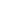 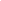 2.	Jika YA nyatakan bentuk penerimaan manfaat Cth: Penghasilan produk, khidmat nasihat, pemindahan teknologi dll If YES list the type of benefits received Example: Product development, advisory service, knowledgetransfer etc3.	Nyatakan Impak projek kepada industry/komuniti Cth: Peningkatan pendapatan, peningkatan bilangan/markah penjimatan kos, sistem yang efisyen dllState the impact of this project to your industry/community Example: Increase in income, increase in number/marks, cost savings, efficient system etc.TANDATANGAN WAKIL ORGANISASI (KOMUNITI/INDUSTRI)	TARIKH:   Representative of Organisation’ Signature :……………………………………..		Date: …………………………………TANDATANGAN WAKIL ORGANISASI (KOMUNITI/INDUSTRI)	TARIKH:   Representative of Organisation’ Signature :……………………………………..		Date: …………………………………NAMA ORGANISASI:Name of Organisation:NAMA PEGAWAIYANG BERTANGGUNGJAWAB:Name of Responsible OfficerNO. UNTUK DIHUBUNGI:Contact Number